Figure S2- Suitability maps using four algorithms: Maximum Entropy (Maxent), Support Vector Machine (SVM), Random Forest (RF), and Generalized Linear Model (GLM). Gray parts are the background used for environmental niche modeling. Vulnerability was only assessed for the biome Cerrado (boundaries in black). We converted suitability maps into binary maps using the balance threshold obtained from Receiver Operating Characteristic curves (ROC). Suitable areas are shown in green.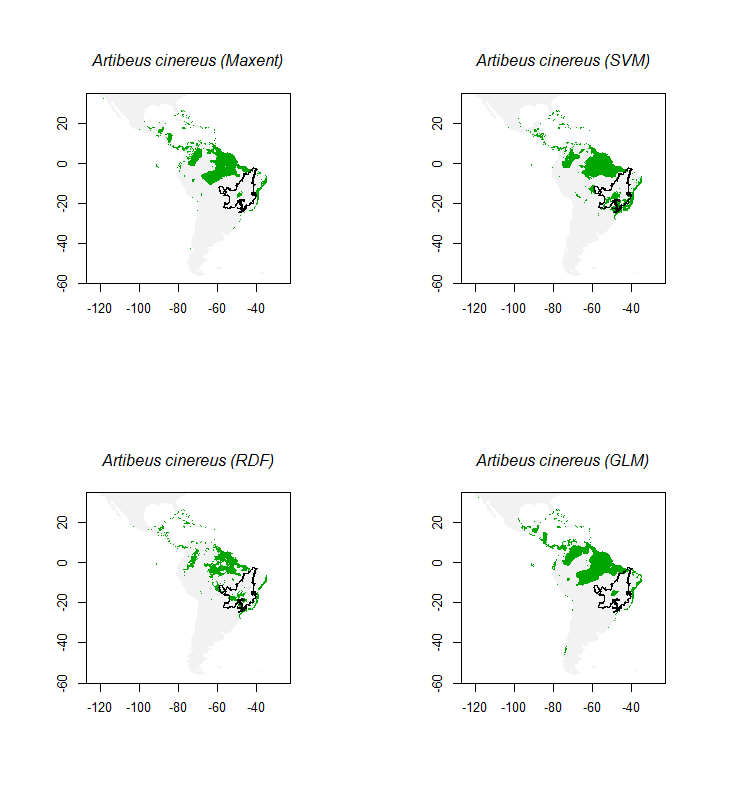 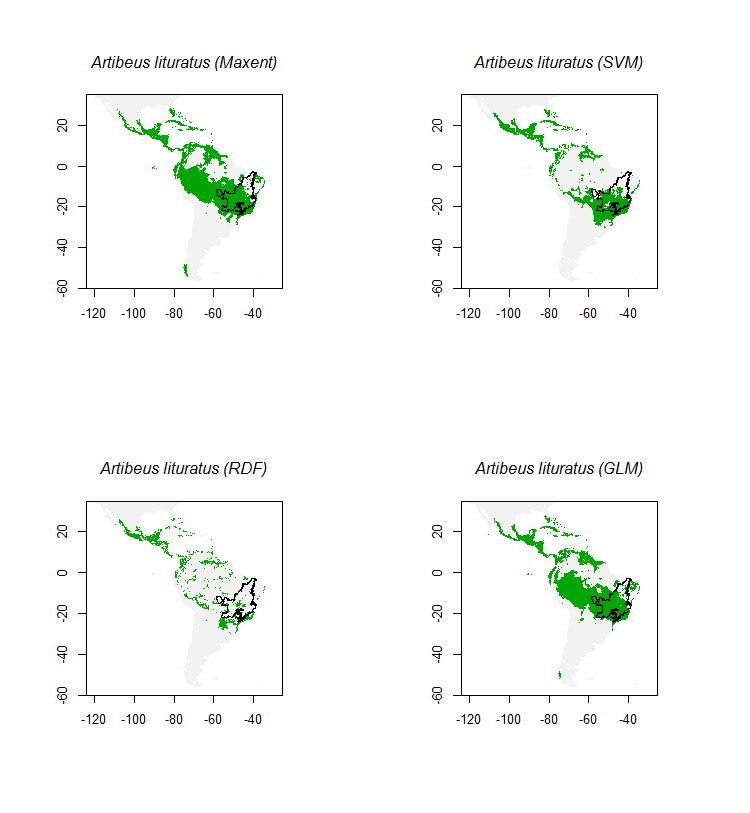 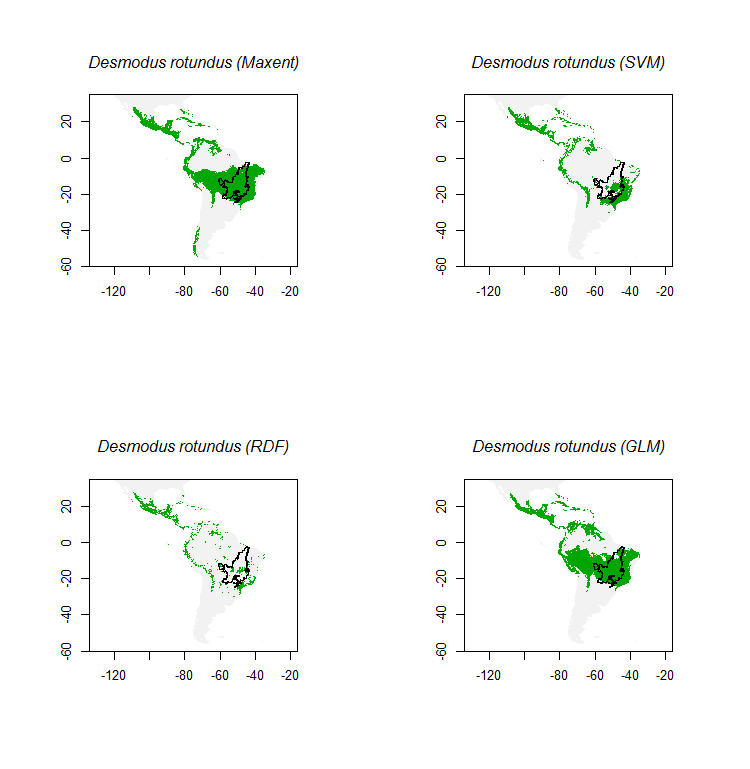 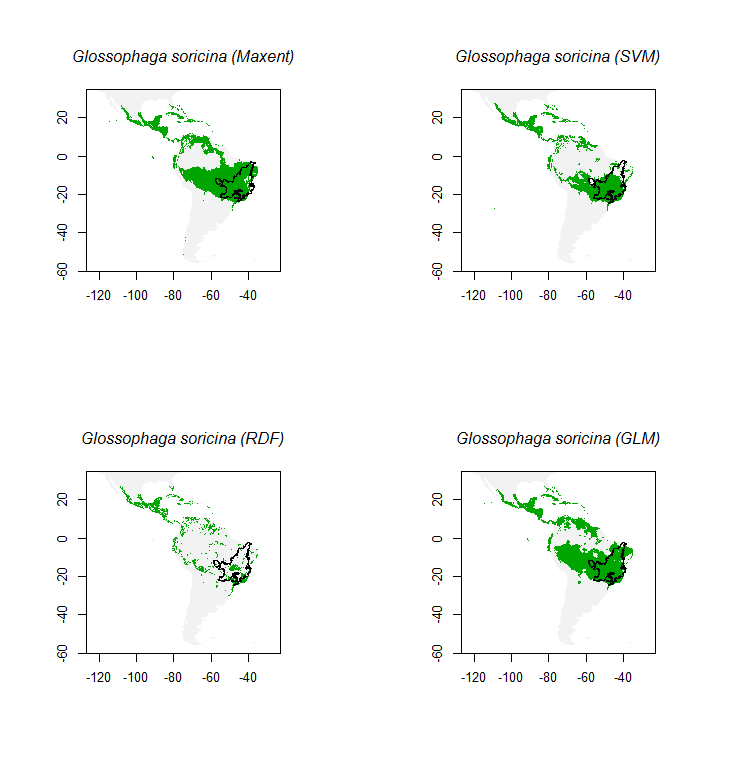 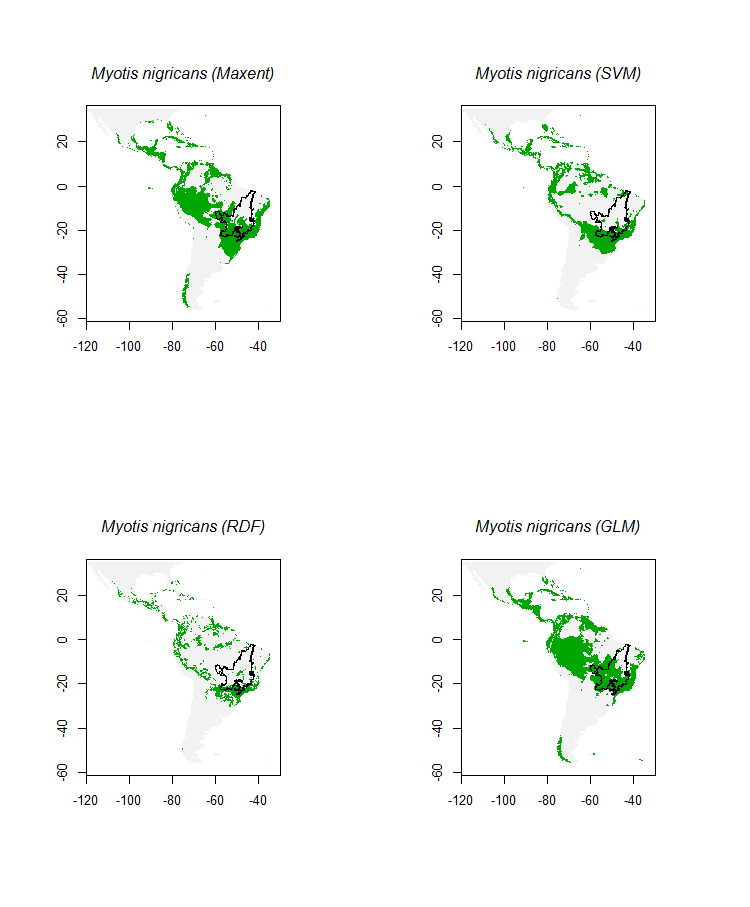 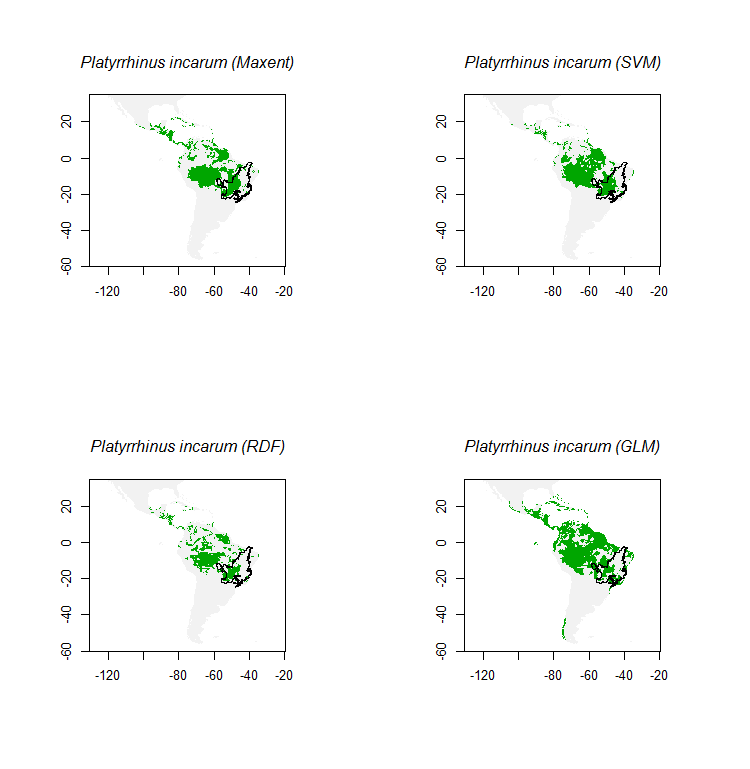 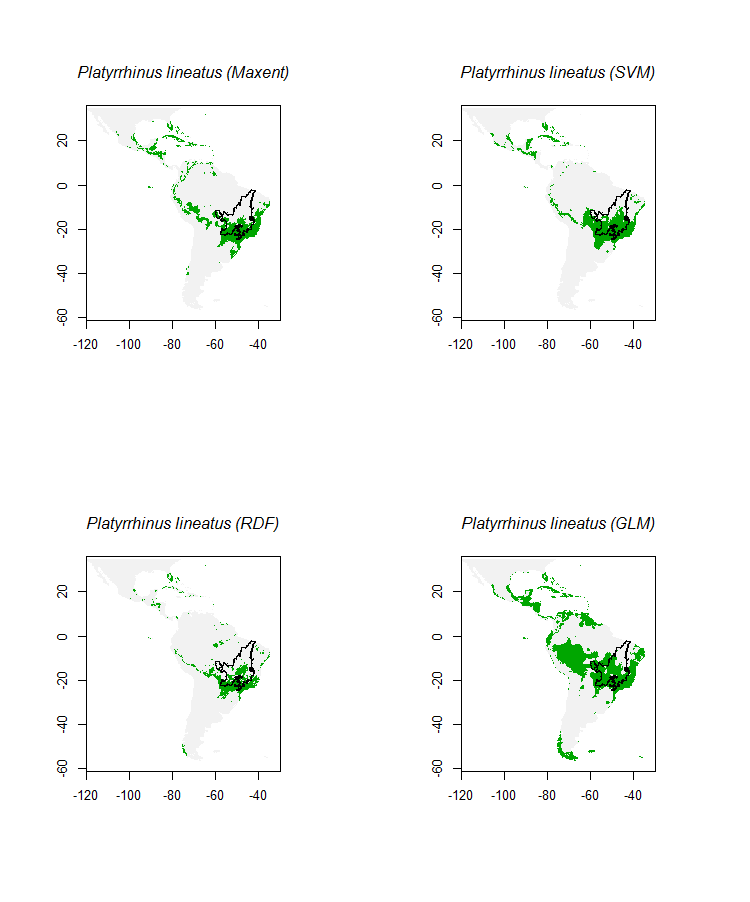 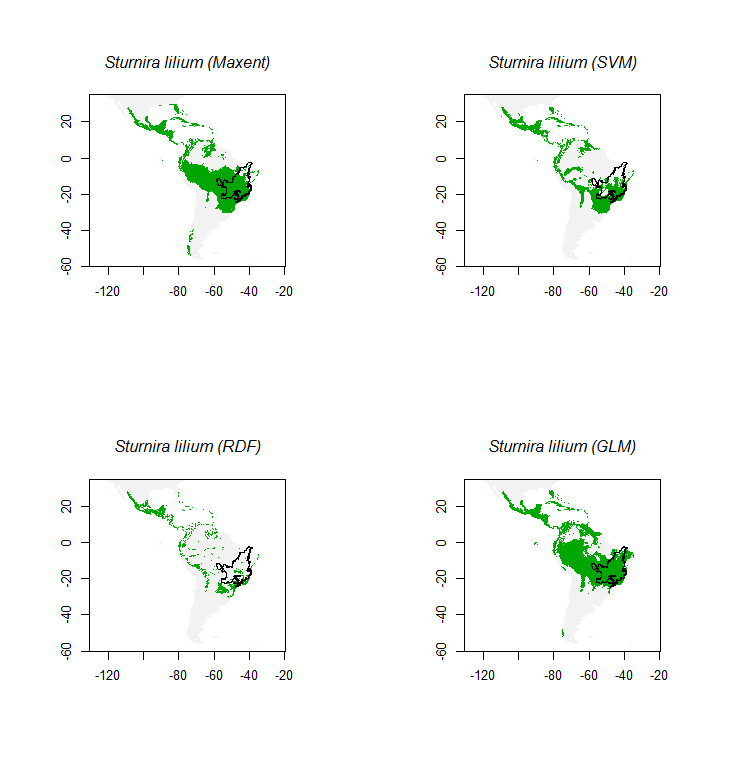 